25 декабрь  2019 йыл                                          № 75                                             25 декабря  2019 года     Яны Ерген  ауылы                                                                                                               с.Новый ЗирганО внесении изменений в постановление администрации сельского поселениясельсовет муниципального района Хайбуллинский район Республики Башкортостан от 27 декабря 2016 года № 79  «Об утверждении порядка осуществления администрацией сельского поселения Новозирганский сельсовет муниципального района Хайбуллинский район Республики Башкортостан бюджетных полномочий главных администраторов доходов бюджетов бюджетной системы Российской Федерации».В соответствии со статьей 160.1 Бюджетного кодекса Российской Федерации,  Администрация сельского поселения Новозирганский сельсовет муниципального района Хайбуллинский район Республики Башкортостан ПОСТАНОВЛЯЕТ:1. Внести в постановление администрации сельского поселения Новозирганский сельсовет муниципального района Хайбуллинский район Республики Башкортостан от 27 декабря 2016 года № 79 «Об утверждении порядка осуществления администрацией сельского поселения Новозирганский сельсовет муниципального района Хайбуллинский район Республики Башкортостан  бюджетных полномочий  главных администраторов доходов бюджетов бюджетной системы Российской Федерации» следующие изменения: 1.1  приложение № 1 «Перечни главных администраторов доходов бюджетов бюджетной системы Российской Федерации – органов местного самоуправления муниципального района Хайбуллинский район Республики Башкортостан» дополнить код бюджетной классификации:2. Настоящее Постановление вступает в силу с 1 января 2020 года3. Контроль за исполнением настоящего постановления оставляю за собой.Глава сельского поселенияНовозирганский сельсовет                                          И.И. СайфуллинБашкортостан Республикаһының Хәйбулла районы муниципаль районының Яңы Ергән ауыл советыауыл биләмәһе хакимиәте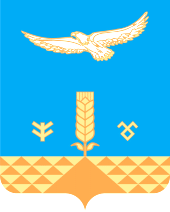 Администрация сельского поселения Новозирганский сельсоветмуниципального районаХайбуллинский районРеспублики БашкортостанКарар                                           ПОСТАНОВЛЕНИЕ7912 02 16001 10 0000 150Дотации бюджетам сельских поселений на выравнивание бюджетной обеспеченности из бюджетов муниципальных районов